Definizione: 

 		dato ,		    	   A parole: dato un numero , la radice quadrata di  è quel numero positivo  che elevato al quadrato dà .Note:La radice quadrata di un numero negativo non è definita. Perché?

…………………………………………………………………………………

È però definita la radice cubica di un negativo. Es. 
Perché?

…………………………………………………………………………………
L’indice due sulla radice di solito non viene scritto. 
Per numeri maggiori o uguali a zero, fare la radice quadrata corrisponde a fare l’operazione inversa di elevare al quadrato. 
Infatti, ad esempio:    e    Esercizi (senza calcolatrice):Completa:Tra quali numeri naturali (indica i più vicini) è compresa la radice di:
Completa la tabella relativa a dei quadrati.
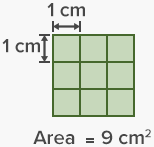 È dato il grafico della funzione quadratica 

Leggi dal grafico i valori di: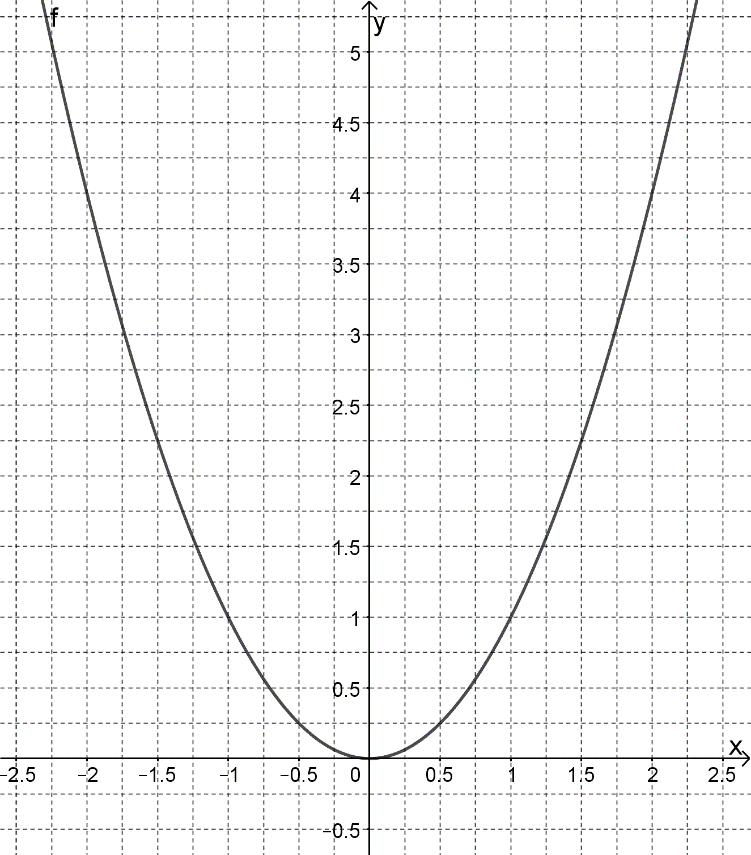 Fai una stima, al decimo, delle seguenti radici a mente. Riporta poi il risultato della calcolatrice.
È vero che? 

				

Sai spiegare il perché?La radice quadrata: ripresa  3    4	(esempio)……  …………  …………  …………  …………  ……Lato (m)11151,5Area (m2)16922550StimaApprossimazione della calcolatrice